臺北市政府新聞稿發佈機關：臺北市政府客家事務委員會發佈日期：107年11月9日主辦單位：財團法人台北市客家文化基金會新聞聯絡人：臺北市客委會　  陳志芬 02-27026141#318，0937-771776　　　　　　客家文化基金會　林聖賢 02-23691198#513，0935-600822業務聯絡人：客家文化基金會　陳明惠 02-23691198#302，0916-285532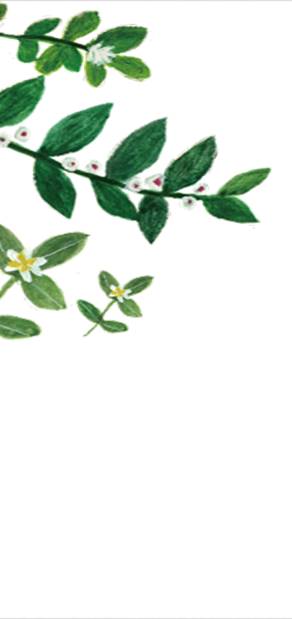 財團法人台北市客家文化基金會成立20周年回顧與展望座談會暨晚會11月11日熱鬧登場    為使客家文化札根於臺北都會區，臺北市政府捐贈新臺幣三千萬元，於1998年成立「財團法人台北市客家文化基金會」。20年來基金會秉持創會宗旨，持續為推動客家語言、弘揚客家文化、舉辦各類客家藝文活動而努力。近年更透過「當代藝術演繹傳統文化」，積極接軌當代與世界對話，從表演藝術、影像紀錄到敘事影展，猶如客家的文藝復興。今年適逢基金會成立20周年，特別規劃回顧與展望座談會暨晚會，邀請關心客家文化發展的朋友們，一起來參與。    「財團法人台北市客家文化基金會成立20周年回顧與展望座談會」將於11月11日星期日下午1點，在臺北市客家文化主題公園客家文化中心三樓媒體簡報室召開。邀請基金會成立以來的董監事及20年來許多前仆後繼投入推動和經營的伙伴們，一同回顧基金會成長與發展的歷史。並邀請關心基金會及臺北市客家文化主題公園的學者專家，提出未來發展的建議。		晚會將於11月11日晚上7點30分，在臺北市客家文化主題公園音樂戲劇中心2樓劇場隆重登場。會中將邀請打幫你樂團熱鬧登場、趙彩雲老師演唱客家傳統三大調、謝宇威與拉縴人青年合唱團的跨界展演及凱樂思藝術對世界客家的詮釋。從傳統、當代、跨界到世界客家的發展軌跡，展現都會客家文化的多元變貌。    透過座談會與晚會的對話與交流，讓基金會未來能持續以創新思維，積極推動客家語言文化之整體發展，展現台灣客家的新風貌。    11月11日「財團法人台北市客家文化基金會成立20周年回顧與展望座談會」採自由入場，「財團法人台北市客家文化基金會成立20周年回顧與展望晚會」則以索票方式進行，詳細資訊請上臺北市客家文化主題公園網站查詢https://ssl.thcp.org.tw/。